english class vIi Início: 		Término:		DPO: 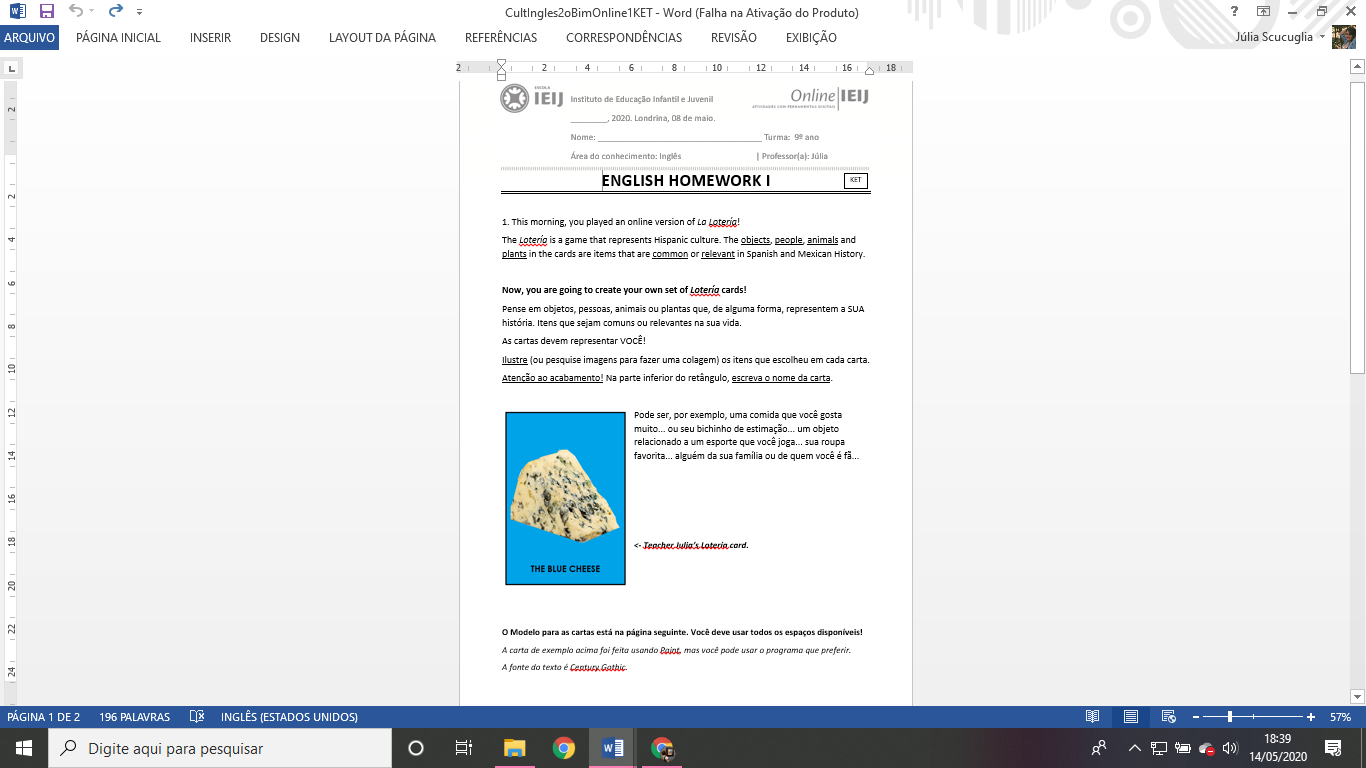 A atividade da aula de hoje é a melhora da Cult enviada em 08/05.Se você não fez essa Cult, a melhora será a realização da atividade.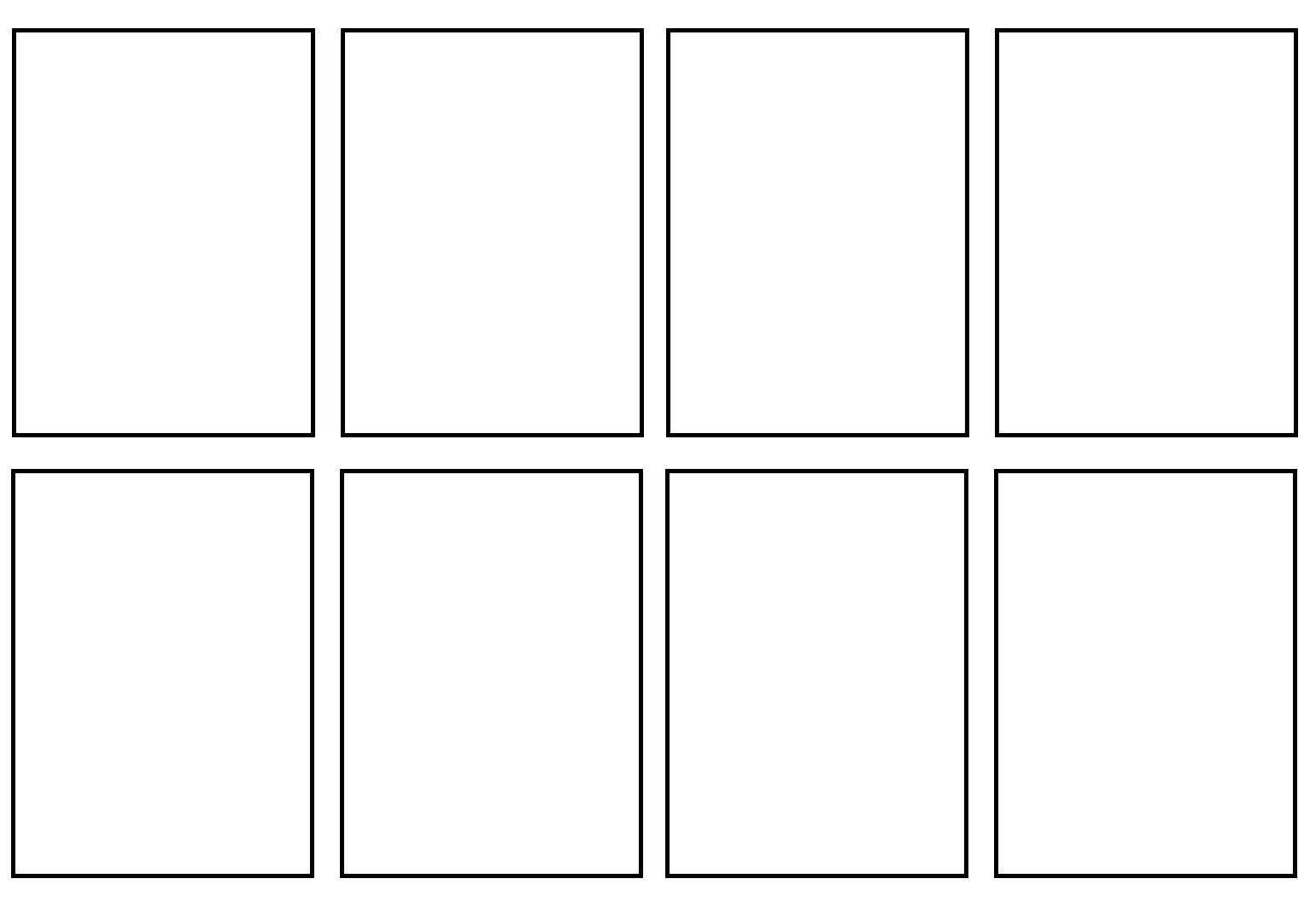 